Обнародовано на сайте www.segezha.info«03» марта 2017 года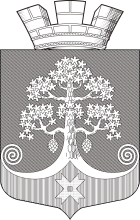 Республика КарелияАДМИНИСТРАЦИЯ СЕГЕЖСКОГО ГОРОДСКОГО ПОСЕЛЕНИЯРАСПОРЯЖЕНИЕот 02 марта 2017 года     №    85-р г.СегежаОб утверждении Перечня муниципальных услуг, предоставляемых органами местного самоуправления Сегежского городского поселения	В целях приведения муниципальных правовых актов в соответствие действующему законодательству, для стандартизации муниципальных услуг, на основании актуализированного Примерного сводного перечня муниципальных и государственных услуг, предоставляемых органами местного самоуправления в Республике Карелия:	1.Утвердить прилагаемый Перечень муниципальных услуг, предоставляемых органами местного самоуправления Сегежского городского поселения.	2.Пункт 1 распоряжения администрации Сегежского городского поселения от 28 ноября 2017 года № 590-р «Об утверждении Перечня муниципальных услуг, предоставляемых органами местного самоуправления Сегежского городского поселения» признать утратившим силу.3.Обнародовать настоящее распоряжение путем размещения его официального текста на официальном сайте Сегежского городского поселения в информационно-телекоммуникационной сети общего пользования www.segezha.info.Глава Сегежского городского поселения 									А.Н.ЛотошРазослать: в дело, МФЦ (отдел № 9 по Сегежскому району), УД, УФиЭР, УЖКиГХ, ОМИиЗО, ЮО, ОКС (в электронном виде).УТВЕРЖДЕН распоряжениемадминистрации Сегежского городского поселения от 02 марта 2017 года № 85-рПеречень муниципальных услуг, предоставляемых органами местного самоуправления Сегежского городского поселения1.Услуги в сфере культуры и спорта1.1.Предоставление поддержки традиционному народному художественному творчеству в рамках реализации муниципальных программ. 1.2.Предоставление информации об объектах культурного наследия местного значения, находящихся на территории муниципального образования и включенных в единый государственный реестр объектов культурного наследия (памятников истории и культуры) народов Российской Федерации. 2.Услуги в сфере социальной защиты населения2.1.Доплата к страховой пенсии по старости (инвалидности) муниципальным служащим, вышедшим на страховую пенсию по старости (инвалидности), в установленном уставом муниципального образования порядке. 3.Услуги в сфере жилищно-коммунального хозяйства, имущественного комплекса3.1.Постановка граждан на учет в качестве нуждающихся в жилых помещениях. 3.2.Выдача документов о согласовании переустройства и (или) перепланировки жилого помещения. 3.3.Выдача решений о переводе жилого помещения в нежилое или нежилого помещения в жилое помещение. 3.4.Выдача справок об отказе от права преимущественной покупки доли в праве общей долевой собственности на жилые помещения. 3.5.Принятие решений о безвозмездном приеме жилого помещения в муниципальную собственность. 3.6.Принятие решений о предоставлении жилых помещений муниципального жилищного фонда по договорам социального найма жилого помещения, специализированных жилых помещений муниципального жилищного фонда по договорам социального найма специализированного жилого помещения.3.7.Выдача разрешений на вселение в занимаемое жилое помещение по договору социального найма иных лиц, на передачу в поднаем жилого помещения, предоставленного по договору социального найма, на обмен жилыми помещениями, предоставленными по договорам социального найма.3.8. Принятие решений о признании жилого помещения непригодным для проживания и многоквартирного дома аварийным и подлежащим сносу или реконструкции. 3.9.Предоставление муниципального имущества в собственность, аренду, в безвозмездное пользование, доверительное управление или на ином праве, предусматривающем переход прав владения и (или) пользования. 3.10.Выдача выписок из реестра муниципального имущества. 4.Услуги в сфере земельных отношений, строительства4.1.Предварительное согласование предоставления земельного участка, находящегося в муниципальной собственности.4.2.Предоставление земельных участков, находящихся в муниципальной собственности, без проведения торгов.4.3.Предоставление земельных участков, находящихся в муниципальной собственности, на торгах.4.4.Утверждение схемы расположения земельного участка или земельных участков, находящихся в муниципальной собственности, на кадастровом плане территории. 4.5.Рассмотрение ходатайств заинтересованных лиц о переводе из одной категории в другую земель (земельных участков), находящихся в муниципальной или частной собственности, за исключением земель сельскохозяйственного назначения.4.6.Выдача градостроительных планов земельных участков. 4.7.Выдача разрешения на строительство.4.8.Выдача разрешения на ввод объектов в эксплуатацию 4.9.Выдача ордеров на проведение земляных работ. 4.10.Присвоение объектам адресации адресов, аннулирование адресов. 4.11.Предоставление разрешения на условно разрешенный вид использования земельного участка или объекта капитального строительства. 4.12.Предоставление разрешения на отклонение от предельных параметров разрешенного строительства, реконструкции объектов капитального строительства. 5.Услуги в сфере регулирования предпринимательской деятельности5.1.Предоставление поддержки субъектам малого и среднего предпринимательства в рамках реализации муниципальных программ. 6.Услуги в сфере автотранспорта и дорожной деятельности6.1.Выдача специального разрешения на движение по автомобильным дорогам местного значения тяжеловесного и (или) крупногабаритного транспортного средства.7.Услуги в сфере природопользования7.1.Выдача разрешений на снос зеленых насаждений.8.Иные услуги8.1.Предоставление информации о деятельности органов местного самоуправления.-------------------------------------------------------------------------------------------------------